DATOS PERSONALES DEL ALUMNO:	Nombre: ................................................................................................................................Primer apellido: .....................................................................................................................	Segundo apellido: ..................................................................................................................NIF/NIE(inclúyase la letra): ...............................................Fecha de nacimiento: ..............Dirección personal:Calle y número: .........................................................................................................Código postal: .................. Población: ......................................................................Tfno.fijo .......................                   Móvil ........................... …….Correo electrónico: ....................................................DATOS DEL CENTRO DE ESTUDIO DEL ALUMNO:Nombre del Centro: ............................................................... Curso que estudia: ...............Calle y número: .....................................................................................................................Código postal: ...................      Población: .................................................................................Distrito Universitario al que pertenece: La participación en la Olimpiada implica la autorización al uso de la imagen de los participantes con el único fin de difundir la Olimpiada y sus resultados, nunca para otros fines comerciales o publicitarios.  Asimismo, el abajo firmante autoriza a la RSME a proporcionar sus datos a las instituciones académicas que los requieran.  Madrid, a ......       de enero de 2023Firma del alumno:                                                             Firma del padre/madre/tutor del alumno:______________________________________________________________________Si ha tenido algún tipo de preparación específica para la LIX Olimpiada Matemática Española, cumpliméntense los siguientes datos del profesor que la haya dirigido: Nombre y apellidos: ........................................................................................................................Nombre del centro: ..........................................................................................................................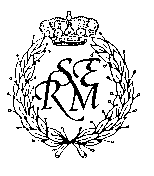 REAL SOCIEDAD MATEMÁTICA ESPAÑOLAOlimpiada Matemática Española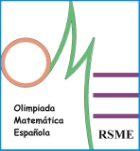 LIX Olimpiada Matemática EspañolaBOLETÍN DE INSCRIPCIÓN(Por favor, escríbase con claridad, en mayúsculas o a máquina.)LIX Olimpiada Matemática EspañolaBOLETÍN DE INSCRIPCIÓN(Por favor, escríbase con claridad, en mayúsculas o a máquina.)LIX Olimpiada Matemática EspañolaBOLETÍN DE INSCRIPCIÓN(Por favor, escríbase con claridad, en mayúsculas o a máquina.)LIX Olimpiada Matemática EspañolaBOLETÍN DE INSCRIPCIÓN(Por favor, escríbase con claridad, en mayúsculas o a máquina.)LIX Olimpiada Matemática EspañolaBOLETÍN DE INSCRIPCIÓN(Por favor, escríbase con claridad, en mayúsculas o a máquina.)